EBFA ITC Procedure - ITC Procedure for Player who have a GBR/UK passport, but were born outside of England. This procedure has been agreed with the registration department of the English Football Association and relates to Players who hold a GBR/UK passport but were not born in England as demonstrated from the Place of Birth on the Passport.International clearance is required for any player over the age of 10 who is seeking to register for a club in England and has previously been registered for a club abroad (including the other Home Associations of Scotland, Wales or Northern Ireland), or who is a foreign national seeking to register for the first time in this country.It is the responsibility of the club to ensure that they conduct appropriate due diligence to ensure that any player that they wish to sign is registered correctly and in accordance with FIFA’s regulations pertaining to international clearance. This Club’s due diligence is verified by the League for players that may require ITC. Create a Player Record on GotFootball and please complete and return the Steps 1 to 5, below, along with supporting documentation.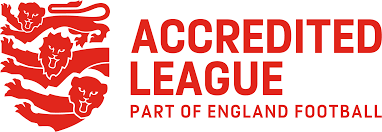 August 2023StepNoPlayer NameEBFA GotFootball Player Reg Number1Does the player have GBR/UK passport, but was born outside of England, as demonstrated from the Place of Birth on the Passport?Mark Yes or No.Does the player have GBR/UK passport, but was born outside of England, as demonstrated from the Place of Birth on the Passport?Mark Yes or No.1Does the player have GBR/UK passport, but was born outside of England, as demonstrated from the Place of Birth on the Passport?Mark Yes or No.Does the player have GBR/UK passport, but was born outside of England, as demonstrated from the Place of Birth on the Passport?Mark Yes or No.Yes:- progress to step 2No:- progress to Step 98.2Confirm that player has NEVER played affiliated football outside England and NEVER been registered to a National Association outside England, which includes Scotland, Wales, and Northern Ireland (Home Associations)? Mark Yes or No.*Parent/Gaudian Statement Document to be provided and signedConfirm that player has NEVER played affiliated football outside England and NEVER been registered to a National Association outside England, which includes Scotland, Wales, and Northern Ireland (Home Associations)? Mark Yes or No.*Parent/Gaudian Statement Document to be provided and signed2Confirm that player has NEVER played affiliated football outside England and NEVER been registered to a National Association outside England, which includes Scotland, Wales, and Northern Ireland (Home Associations)? Mark Yes or No.*Parent/Gaudian Statement Document to be provided and signedConfirm that player has NEVER played affiliated football outside England and NEVER been registered to a National Association outside England, which includes Scotland, Wales, and Northern Ireland (Home Associations)? Mark Yes or No.*Parent/Gaudian Statement Document to be provided and signedYes:- progress to step 3.No:- progress to step 99 3Confirm that the Player has NEVER previously held a foreign passport before attaining a GBR/UK passport? Mark Yes or No.*Parent/Gaudian Statement Document to be provided and signedConfirm that the Player has NEVER previously held a foreign passport before attaining a GBR/UK passport? Mark Yes or No.*Parent/Gaudian Statement Document to be provided and signed3Confirm that the Player has NEVER previously held a foreign passport before attaining a GBR/UK passport? Mark Yes or No.*Parent/Gaudian Statement Document to be provided and signedConfirm that the Player has NEVER previously held a foreign passport before attaining a GBR/UK passport? Mark Yes or No.*Parent/Gaudian Statement Document to be provided and signedYes:- progress to step 4.No:- progress to step 100.4Which Town, Country was the Player born in?Which Town, Country was the Player born in?4Which Town, Country was the Player born in?Which Town, Country was the Player born in?Enter Town, Country and of birth above & progress to step 5.Enter Town, Country and of birth above & progress to step 5.5Place and Date of entry to England, as full resident of England?*Parent/Gaudian Statement Document to be provided and signedPlace and Date of entry to England, as full resident of England?*Parent/Gaudian Statement Document to be provided and signed5Place and Date of entry to England, as full resident of England?*Parent/Gaudian Statement Document to be provided and signedPlace and Date of entry to England, as full resident of England?*Parent/Gaudian Statement Document to be provided and signedEnter Place and Date Player arrived in England as full resident, then progress to step 10.Enter Place and Date Player arrived in England as full resident, then progress to step 10.10Documents *.If Step 1,2,3, 4 and 5 are ALL “Yes” then Email to iannile@hotmail.com and upload a copy of each of the following, to the GotFootball Documents Tab, communications confirming that: Subject - Player with GBR/UK Passport - Due Diligence for ITC Exception EBFA Player League {Player’s Club, Team, Name}Completed copy of the Above Table Step 1-5.A signed statement from the Parents/Guardians confirming that the player has: NEVER played affiliated football outside England. NEVER been registered to a Foreign National Association Affiliated Organisation  (which includes Scotland, Wales, and Northern Ireland).A signed statement from the Parents/Guardians confirming that the player has NEVER previously held a foreign passport before attaining a GBR/UK passport.A Copies of the first GBR/UK Passports issued for this player.Proof of when the player entered England – For example dated copies of tickets, medical card, etc.98The Club will need to obtain ITC Clearance from the Registration Department of the English Football Association.99The Club needs to present it ITC case to the Registration Department of the English Football Association.100The Club needs to present it ITC case to the Registration Department of the English Football Association, who need to look at these cases individually.